Oggetto: L.R. 28/07 Piano annuale per il diritto allo studio anno 2018 (a.s. 2018/2019)	   Servizi di supporto organizzativo inclusione nelle scuole dell’Infanzia e del                Primo ciclo di Istruzione operati dai Comuni	Si dichiara che le spese sostenute per gli interventi di cui al piano annuale in oggettoriguardano effettivamente l’intervento di cui sopra come indicato nella “Scheda Spese” che fa parte integrante della presente dichiarazione e la cui documentazione agli atti resta a disposizione per ogni eventuale verifica per il periodo previsto dalla normativa vigente.INFORMATIVA AI SENSI DELL’ ART. 13 DEL DECRETO LEGISLATIVO 196/2003 (codice in materia di protezione dei dati personali): i dati sopra riportati sono previsti dalle disposizioni vigenti ai fini del procedimento amministrativo  per il quale sono richiesti e verranno utilizzati solo per tale scopo.Luogo e data di sottoscrizioneFirma del Responsabile finanziario                                         Firma del Segretario Generale (1)solo per le amministrazioni comunali  (o Direttore dell’ente per le altre Amministrazioni)* dati contenuti nella comunicazione di assegnazione del finanziamento.S C H E D A   S P E S EINTERVENTI PER IL DIRITTO ALLO STUDIO ANNO SCOLASTICO 2018/2019solo per interventi riguardanti l’assistenza specialistica allievi disabili I° ciclo, trasporto specifico allievi con disabilità 1° ciclo e traduzioni in braille.Breve relazione sull’ attività svoltaL’attività si è svolta secondo i termini definiti nella fase progettuale: SI     NORisultato finale è stato:   EFFICACE        PARZIALMENTE EFFICACE        INEFFICACEDescrivere eventuali criticità:TimbroFirma del Responsabile finanziario                                         Firma del Segretario Generale (1) (1) solo per le amministrazioni comunali  (o Direttore dell’ente per le altre Amministrazioni	)	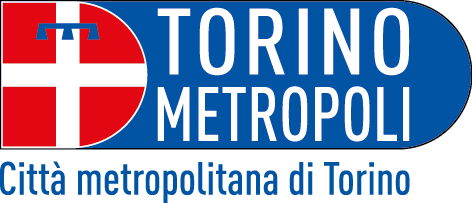 RENDICONTAZIONE FINANZIARIAR.O.S.A.Direzione  Istruzione, pari opportunità, welfare Ufficio Diritto allo StudioRENDICONTAZIONE FINANZIARIAR.O.S.A.Modello R.O.S.A.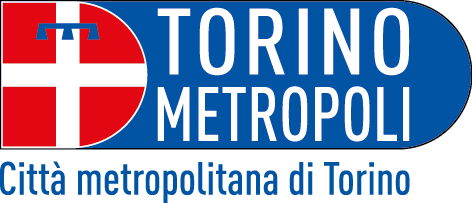 RENDICONTAZIONE FINANZIARIAR.O.S.A.Area Istruzione e Formazione professionale Servizio Istruzione e OrientamentoUfficio Diritto allo StudioDESCRIZIONE DELLA SPESAIMPORTO €TIPOLOGIA DOCUMENTO(Fattura, nota spese o altro tipo di giustificativo)SOGGETTO EMITTENTE  del documentogiustificativo di spesaSOGGETTO EMITTENTE  del documentogiustificativo di spesaCAUSALETOTALE SPESE SOSTENUTETOTALE SPESE SOSTENUTEFINANZIAMENTO ASSEGNATOFINANZIAMENTO ASSEGNATOANTICIPAZIONEANTICIPAZIONETOTALE A SALDOTOTALE A SALDO